Publicado en Las Palmas de Gran Canaria el 29/07/2021 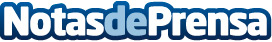 Repara tu Deuda abogados cancela 51.609€ en Las Palmas de Gran Canaria con la Ley de Segunda OportunidadEl despacho de abogados referente en la Ley de Segunda Oportunidad lidera el mercado de cancelación de deudas en España desde el 2015Datos de contacto:David Guerrero655 95 67 35Nota de prensa publicada en: https://www.notasdeprensa.es/repara-tu-deuda-abogados-cancela-51-609-en-las Categorias: Nacional Derecho Finanzas Canarias http://www.notasdeprensa.es